Mrs. Cook’s MessagesMrs. Cook’s MessagesMrs. Cook’s MessagesMrs. Cook’s MessagesMrs. Cook’s MessagesMrs. Cook’s MessagesMrs. Cook’s MessagesMrs. Cook’s MessagesMrs. Cook’s MessagesFebruary 15-19, 2021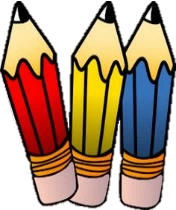 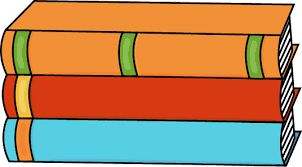 Grammar (adverbs that tell when and where) and
Reading Skills (plot and theme) Tests: ThursdayVocabulary and Spelling (compound words) Tests: FridayFebruary 15-19, 2021Grammar (adverbs that tell when and where) and
Reading Skills (plot and theme) Tests: ThursdayVocabulary and Spelling (compound words) Tests: FridayFebruary 15-19, 2021Grammar (adverbs that tell when and where) and
Reading Skills (plot and theme) Tests: ThursdayVocabulary and Spelling (compound words) Tests: FridayFebruary 15-19, 2021Grammar (adverbs that tell when and where) and
Reading Skills (plot and theme) Tests: ThursdayVocabulary and Spelling (compound words) Tests: FridayFebruary 15-19, 2021Grammar (adverbs that tell when and where) and
Reading Skills (plot and theme) Tests: ThursdayVocabulary and Spelling (compound words) Tests: FridayFebruary 15-19, 2021Grammar (adverbs that tell when and where) and
Reading Skills (plot and theme) Tests: ThursdayVocabulary and Spelling (compound words) Tests: FridayFebruary 15-19, 2021Grammar (adverbs that tell when and where) and
Reading Skills (plot and theme) Tests: ThursdayVocabulary and Spelling (compound words) Tests: FridayFebruary 15-19, 2021Grammar (adverbs that tell when and where) and
Reading Skills (plot and theme) Tests: ThursdayVocabulary and Spelling (compound words) Tests: FridayFebruary 15-19, 2021Grammar (adverbs that tell when and where) and
Reading Skills (plot and theme) Tests: ThursdayVocabulary and Spelling (compound words) Tests: FridayThank you to everyone who is helping your child do his/her homework.Thank you to everyone who is helping your child do his/her homework.Thank you to everyone who is helping your child do his/her homework.Thank you to everyone who is helping your child do his/her homework.The reading and math skills are helping in class.  We try to begin ourThe reading and math skills are helping in class.  We try to begin ourThe reading and math skills are helping in class.  We try to begin ourThe reading and math skills are helping in class.  We try to begin ourDay with some addition or subtraction and write every day.  We areDay with some addition or subtraction and write every day.  We areDay with some addition or subtraction and write every day.  We areDay with some addition or subtraction and write every day.  We areWorking on cursive writing a little at a time.  We are also writing Working on cursive writing a little at a time.  We are also writing Working on cursive writing a little at a time.  We are also writing Working on cursive writing a little at a time.  We are also writing more stories and learning about paragraphs.more stories and learning about paragraphs.more stories and learning about paragraphs.more stories and learning about paragraphs.Story: “The Night the Moon Fell” retold by Pat MoraPhonics/Fluency:compound wordsText-Based Comprehension:plot and theme; visualizingGrammar: 
adverbs that tell 
when and where Story: “The Night the Moon Fell” retold by Pat MoraPhonics/Fluency:compound wordsText-Based Comprehension:plot and theme; visualizingGrammar: 
adverbs that tell 
when and where Story: “The Night the Moon Fell” retold by Pat MoraPhonics/Fluency:compound wordsText-Based Comprehension:plot and theme; visualizingGrammar: 
adverbs that tell 
when and where Story: “The Night the Moon Fell” retold by Pat MoraPhonics/Fluency:compound wordsText-Based Comprehension:plot and theme; visualizingGrammar: 
adverbs that tell 
when and where Selection Vocabulary Words (Students will be tested on these): coral – an underwater stony substance made by marine liferattle – made sharp knocking sounds as a result of being shakensliver – a small, thin piece of something that has been split offbalance – footing; even placement of weight that lets someone stand uprightsway – move back and forth or side to side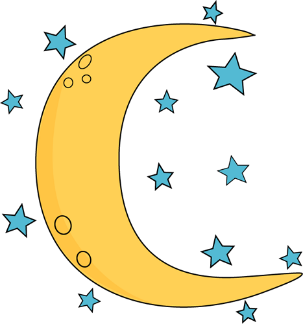 canyons – deep valley with steep sideswhisper – make a soft sound                                  Amazing Words                  adjust, unexpected, tease, accent, 
                  landmark, quiver, foreign, forlornSelection Vocabulary Words (Students will be tested on these): coral – an underwater stony substance made by marine liferattle – made sharp knocking sounds as a result of being shakensliver – a small, thin piece of something that has been split offbalance – footing; even placement of weight that lets someone stand uprightsway – move back and forth or side to sidecanyons – deep valley with steep sideswhisper – make a soft sound                                  Amazing Words                  adjust, unexpected, tease, accent, 
                  landmark, quiver, foreign, forlornSelection Vocabulary Words (Students will be tested on these): coral – an underwater stony substance made by marine liferattle – made sharp knocking sounds as a result of being shakensliver – a small, thin piece of something that has been split offbalance – footing; even placement of weight that lets someone stand uprightsway – move back and forth or side to sidecanyons – deep valley with steep sideswhisper – make a soft sound                                  Amazing Words                  adjust, unexpected, tease, accent, 
                  landmark, quiver, foreign, forlornSelection Vocabulary Words (Students will be tested on these): coral – an underwater stony substance made by marine liferattle – made sharp knocking sounds as a result of being shakensliver – a small, thin piece of something that has been split offbalance – footing; even placement of weight that lets someone stand uprightsway – move back and forth or side to sidecanyons – deep valley with steep sideswhisper – make a soft sound                                  Amazing Words                  adjust, unexpected, tease, accent, 
                  landmark, quiver, foreign, forlornSelection Vocabulary Words (Students will be tested on these): coral – an underwater stony substance made by marine liferattle – made sharp knocking sounds as a result of being shakensliver – a small, thin piece of something that has been split offbalance – footing; even placement of weight that lets someone stand uprightsway – move back and forth or side to sidecanyons – deep valley with steep sideswhisper – make a soft sound                                  Amazing Words                  adjust, unexpected, tease, accent, 
                  landmark, quiver, foreign, forlorn             Math: Topic 11       3-Digit Addition and Subtraction
Lesson 1: Exploring Adding Three-Digit                NumbersLesson 2: Mental MathLesson 3: Estimating SumsLesson 4: Models for Adding with Three-Digit 
                NumbersLesson 5: Adding Three-Digit Numbers             Math: Topic 11       3-Digit Addition and Subtraction
Lesson 1: Exploring Adding Three-Digit                NumbersLesson 2: Mental MathLesson 3: Estimating SumsLesson 4: Models for Adding with Three-Digit 
                NumbersLesson 5: Adding Three-Digit Numbers             Math: Topic 11       3-Digit Addition and Subtraction
Lesson 1: Exploring Adding Three-Digit                NumbersLesson 2: Mental MathLesson 3: Estimating SumsLesson 4: Models for Adding with Three-Digit 
                NumbersLesson 5: Adding Three-Digit Numbers             Math: Topic 11       3-Digit Addition and Subtraction
Lesson 1: Exploring Adding Three-Digit                NumbersLesson 2: Mental MathLesson 3: Estimating SumsLesson 4: Models for Adding with Three-Digit 
                NumbersLesson 5: Adding Three-Digit Numbers             Math: Topic 11       3-Digit Addition and Subtraction
Lesson 1: Exploring Adding Three-Digit                NumbersLesson 2: Mental MathLesson 3: Estimating SumsLesson 4: Models for Adding with Three-Digit 
                NumbersLesson 5: Adding Three-Digit Numbers             Math: Topic 11       3-Digit Addition and Subtraction
Lesson 1: Exploring Adding Three-Digit                NumbersLesson 2: Mental MathLesson 3: Estimating SumsLesson 4: Models for Adding with Three-Digit 
                NumbersLesson 5: Adding Three-Digit Numbers        Social Studies/Science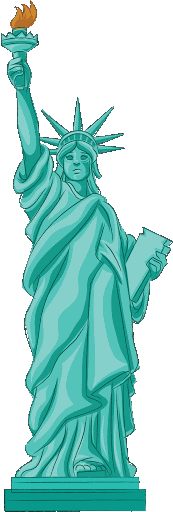 Our study this week is people who have made important contributions to our country’s 
history. We will learn about individuals, 
events, documents, and symbols that 
represent the United States. We will also 
discuss the importance of the Statue of 
Liberty and look at other symbols including 
the Liberty Bell and World War II Memorial.        Social Studies/ScienceOur study this week is people who have made important contributions to our country’s 
history. We will learn about individuals, 
events, documents, and symbols that 
represent the United States. We will also 
discuss the importance of the Statue of 
Liberty and look at other symbols including 
the Liberty Bell and World War II Memorial.        Social Studies/ScienceOur study this week is people who have made important contributions to our country’s 
history. We will learn about individuals, 
events, documents, and symbols that 
represent the United States. We will also 
discuss the importance of the Statue of 
Liberty and look at other symbols including 
the Liberty Bell and World War II Memorial.Spelling Words:Spelling Words:Spelling Words:Spelling Words:Spelling Words:Spelling Words:Spelling Words:Spelling Words:Spelling Words:downstairsfootballcowboydownstairsfootballcowboydownstairsfootballcowboyhouseboatrailroadrainbowhouseboatrailroadrainbowhouseboatrailroadrainbowhouseboatrailroadrainbowboyhoodoatmealsoybeanroadwayoutplaydaydream